Dokumentation 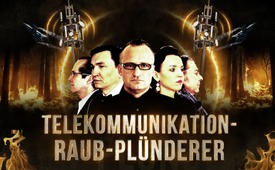 5G - Telekommunikation-Raub-Plünderer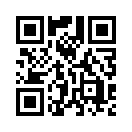 Meeres-Fauna, Regenwälder, Ölfelder. ... - was ist ihnen gemeinsam? - Sie werden brutalst und ohne Rücksicht auf Verluste ausgeplündert. Sehen Sie in diesem Dokufilm, wie in eben derselben Raubplünderer-Mentalität zunehmend Telekommunikationsunternehmen mit ihren Lobbyisten unterwegs sind und die ganze Erde durchstreifen. Lassen Sie sich wachrütteln!Schleppnetz zerstört den ganzen Meeresgrund: Raubplünderer kennen keine Gnade. 
Regenwald wird abgerodet, abgebrannt: Raubplünderer kennen keine Grenzen. 
Ganze Ölfelder brennen lichterloh: Raubplünderer kennen keine Mitmenschen – es sei denn, sie sind ihnen zur Steigerung ihrer Absatzmärkte nützlich. Raubplünderer, von welcher Art auch immer, wälzen ihre unermesslich hohen Kollateral-Schäden einfach skrupellos auf die Weltgemeinschaft ab. Doch solange sie ihre eigenen Frachter mit Fischen vollpacken können, lässt sie die Zerstörung der Meeres-Fauna kalt. Solange nur ihre Kasse stimmt und sie sich ganze Ländereien zur Errichtung ihrer Industrie unter den Nagel reißen können, lässt sie die Zerstörung der Erd-Flora kalt. Solange ihr Raub-Öl nur Ihnen allein Billionen Gewinne einbringt, lässt sie die Zerstörung der gesamten Umwelt kalt. 

Und in eben derselben Raubplünderer-Mentalität sind längst zunehmend viele Telekommunikationsunternehmen mit ihren Lobbyisten unterwegs. Sie durchstreifen die ganze Erde, ob arm oder reich, und lassen ihre zerstörerischen Mobilfunk-Schleppnetze skrupellos gleichsam über die gesamte Menschen-Fauna donnern. Sie besuchen alle Unternehmen, Industrien, Schulen, Geschäfte, Hotels und Haushalte – überall wittern sie das große Geschäft. Schon längst feuern sie mit ihrer Funkstrahl-Technik gnadenlos auf die Menschheits-Fauna ein – und obgleich schon Millionen Geschädigte laut aufschreien unter diesen ihren Peinigern – lassen all deren Schreie Letztere kalt. Stattdessen begehren sie sogar, getrieben von ihrer Raubplünderer-Mentalität, auch noch an jedem einzelnen Haus eine 5G-Strahl-Antenne anzubringen – über 800.000 sollen es allein in Deutschland werden – was für ein Riesen-Coup. Sie wissen dabei genau, dass sie mit ihren Strahl-Geräten ganzen Völkern den baren Tod bescheren. Doch solange sie ihre Privat-Gewinne in die Billionen-Zone maximieren können, lässt sie jeder Kollateralschaden völlig kalt. Sie unterscheiden sich daher in keiner Weise von den Raubplünderern unsere Weltmeere, unserer Regenwälder, Ölfelder usw. 

Weil diese Welt nicht unter der Gewalt von irgendwelchen skrupellosen Raubplünderern zugrunde gehen darf: Stopp der 5G-Technologie! Stopp jeder zerstörerischen Funkstrahl- oder sonstigen Technologie, an der Menschheits-Fauna einen Kollateralschaden hinterlässt.

Viele zuverlässige Studien renommierter Wissenschaftler haben unwiderruflich belegt, dass es sich bei den Mobilfunk-Technologien, WLAN – allem voran 5G – usw. um Mensch, Tier und Natur zerstörende Technologien handelt. Ihre Studien sind aufwändige Beweisdokumente und daher nicht allein Weckrufe an das Volk, sondern auch gleichsam Straf-Anzeigen an die Staatsanwaltschaften und Gerichte!

Mit diesen gewichtigen Studien wurden also schon längst alle Betreiber und Verantwortlichen dieser Technologien gleichsam eines Schwerverbrechens angezeigt. Da es sich um lebensbedrohliche Verstöße gegen alle Nationen handelt, sind sie entsprechend der angezeigten Schwere ihrer Verbrechen unverzüglich zu bannen und zu bestrafen. All deren zu Unrecht mit diesen Technologien erworbenen Gewinne seien zu beschlagnahmen und für Reparationszahlungen zu verwenden. All deren Technologien seien konsequent zu verbieten – und umgehend durch bekanntlich vorhandene, unschädliche Technologien, zu ersetzen. Und ein abschließender Aufruf an alle Völker: Sämtliche Verantwortlichen und Betreiber vorgenannter Technologien seien namentlich zu vermerken und in eine Verursacher-Liste einzutragen. Aber auch die Namen all derer, die alle beweisgewaltigen Studien zu den Gefahren des Mobilfunks, von WLAN und jetzt wieder 5G usw. verharmlosen, verschweigen oder gar als bloße Verschwörungstheorien verketzern. Widerstand ist zur Pflicht geworden! Das Volk muss sein Leben und die Kontrolle wieder selber in die Hand nehmen, wo die von ihm gewählten Ordnungshüter ihre Pflicht nicht erfüllen, ihre Macht missbrauchen oder gar selber Teil dieser Raubplünderer-Netzwerke sind.von is.Quellen:https://www.diagnose-funk.org/publikationen/artikel/detail&amp;newsid=1256
Review: Biologische und pathologische Wirkungen der Strahlung von 2,45 GHz auf Zellen, Fruchtbarkeit, Gehirn und Verhalten, Isabel Wilke, Sonderbeilage in Ausgabe 1-2018/ ISSN 1437-2606/ 31.Jahrgang von Umwelt, Medizin, Gesellschaft 
Naila-Studie: Infomappe der Bürgerwelle e.V. 11.28.1
Studie von Dr. Oberfeld aus Salzburg: www.puls-schlag.org/krebs-senderstudie-der-steiermark.htm
www.researchgate.net/publication/237302229_Es_gibt_nach_allen_vorliegenden_wissenschaft-_lichen_Erkenntnissen_Hinweise_darauf_dass_elektromagnetische_Felder_gesundheitliche_Beeintrachtigungen_hervorrufen_-_Eine_Entgegnung
Statistische Daten von ROSSTAT und UNICEF: www.strahlung-gratis.de/df_bp_rncnirp-resolution_2011-05-25.pdf
Bayerische Rinderstudie: Kennzeichen D, ZDF am 28.2.2001
www.rubikon.news/artikel/todliche-strahlung
http://microwavenews.com/news-center/gbm-frontal-and-tempral-lobes
REFLEX-Studie: 
http://www.aerzte-und-mobilfunk.eu/ausgewaehlte-studien/reflex-studie-mobilfunk-forschung-krebsrisiko-dna-schaedigung/
http://54088638.swh.strato-hosting.eu/AUM/wp-content/uploads/2014/08/reflexvortragdeutsch.pdf
https://www.zeitenschrift.com/artikel/5g-mobilfunk-globaler-mikrowellenherd-ohne-entrinnen
5G Appell: 
„Wissenschaftler warnen vor potenziell schweren gesundheitlichen Auswirkungen der 5G-Mobilfunktechnologie“ September 2017
https://www.diagnose-funk.org/publikationen/artikel/detail&amp;newsid=1220
https://www.5gspaceappeal.org/Das könnte Sie auch interessieren:#5G-Mobilfunk - www.kla.tv/5G-Mobilfunk

#Dokumentarfilm - www.kla.tv/DokumentarfilmeKla.TV – Die anderen Nachrichten ... frei – unabhängig – unzensiert ...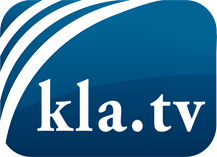 was die Medien nicht verschweigen sollten ...wenig Gehörtes vom Volk, für das Volk ...tägliche News ab 19:45 Uhr auf www.kla.tvDranbleiben lohnt sich!Kostenloses Abonnement mit wöchentlichen News per E-Mail erhalten Sie unter: www.kla.tv/aboSicherheitshinweis:Gegenstimmen werden leider immer weiter zensiert und unterdrückt. Solange wir nicht gemäß den Interessen und Ideologien der Systempresse berichten, müssen wir jederzeit damit rechnen, dass Vorwände gesucht werden, um Kla.TV zu sperren oder zu schaden.Vernetzen Sie sich darum heute noch internetunabhängig!
Klicken Sie hier: www.kla.tv/vernetzungLizenz:    Creative Commons-Lizenz mit Namensnennung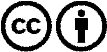 Verbreitung und Wiederaufbereitung ist mit Namensnennung erwünscht! Das Material darf jedoch nicht aus dem Kontext gerissen präsentiert werden. Mit öffentlichen Geldern (GEZ, Serafe, GIS, ...) finanzierte Institutionen ist die Verwendung ohne Rückfrage untersagt. Verstöße können strafrechtlich verfolgt werden.